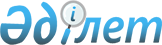 Об оказании дополнительной социальной помощи детям с ограниченными возможностями, воспитывающимся и обучающимся на дому
					
			Утративший силу
			
			
		
					Постановление акимата Ескельдинского района Алматинской области от 23 января 2013 года N 13, зарегистрировано Департаментом юстиции Алматинской области 13 января 2013 года N 2301. Утратило силу постановлением акимата Ескельдинского района Алматинской области от 27 августа 2014 года № 297      Сноска. Утратило силу постановлением акимата Ескельдинского  района Алматинской области от 27.08.2014 № 297.

      Примечание РЦПИ:

      В тексте сохранена авторская орфография и пунктуация.



      В соответствии со статьей 16 Закона Республики Казахстан "О социальной защите инвалидов в Республике Казахстан" от 13 апреля 2005 года, подпунктом 14) пункта 1 статьи 31 Закона Республики Казахстан "О местном государственном управлении и самоуправлении в Республике Казахстан" от 23 января 2001 года акимат Ескельдинского района ПОСТАНОВЛЯЕТ:



      1. Возместить затраты на воспитание и обучение на дому (далее- пособие на воспитание и обучение на дому) детей с ограниченными возможностями (далее - дети инвалиды) в размере восемь месячных расчетных показателей на каждого ребенка - инвалида на квартал.



      2. Пособие на воспитание и обучение на дому назначается на рожденных усыновленных, а также взятых под опеку (попечительство) детей - инвалидов и инвалидов первой, второй и третьей группы в возрасте до 18 лет одному из родителей или лицу, его заменяющему без учета доходов на ребенка инвалида для воспитания на дому на год, а для обучения на дому на учебный год без учета летних каникулярных дней на основании заключения психолого-медико-педагогической консультации о необходимости воспитания и обучения на дому с квартала обращения и выплачивается по истечении срока заключения психолого- медико-педагогической консультации и справки об инвалидности(МСЭ). При назначении впервые, социальная помощь выплачивается со дня подачи заявления.



      3. Определить уполномоченным органом по назначению и выплате социальной помощи государственное учреждение "Отдел занятости и социальных программ Ескельдинского района".

      Решение о назначении (отказе в назначении) пособия на обучение на дому принимается руководителем уполномоченного органа в течение десяти рабочих дней со дня принятия заявления со всеми необходимыми документами и выплата производится ежеквартально.



      4. Государственному учреждению "Отдел занятости и социальных программ Ескельдинского района" осуществить выплату пособия на воспитание и обучение на дому по месту жительства одному из родителей или лицу, его заменяющему, путем перечисления средств на предоставленные лицевые счета получателей пособия через банки второго уровня или организации, имеющие лицензию на осуществление отдельных видов банковских операций после предоставления следующих документов:



      1) заявление установленного образца с указанием реквизитов документа, удостоверяющего личность, номера социального индивидуального кода(при наличии – индивидуального идентификационного номера);



      2) копия документа, удостоверяющего личность заявителя



      3) копия свидетельства о рождении ребенка-инвалида;



      4) копия документа, подтверждающего местожительство ребенка инвалида ежеквартально (книги регистрация учета граждан, или справка с место жительство)



      5) копия справки медико- социальной экспертизы об установлении инвалидности;



      6) заключение психолого-медико-педагогической консультации;



      7) копия счета с банка.

      Документы предоставляются в подлинниках и копиях для сверки, после чего подлинники возвращаются заявителю.



      5. Контроль за исполнением настоящего постановления возложить на (вопросы социальной сфере) курирующего заместителя акима района.



      6. Настоящее постановление вступает в силу со дня государственной регистрации в органах юстиции и вводится в действие по истечении десяти календарных дней после дня его первого официального опубликования.      Аким района                                К. Манапов      СОГЛАСОВАНО:      Начальник государственного

      учреждения "Отдел занятости и

      социальных программ

      Ескельдинского района"                     Есболган Есенбаевич Турсынбаев

      23 января 2013 год      Начальник государственного

      учреждения "Отдел образования

      Ескельдинского района"                     Берик Оналбаевич Дюсебаев

      23 января 2013 год      Начальник государственного

      учреждения "Отдел экономики

      и бюджетного планирования

      Ескельдинского района"                     Серик Муратович Алимбаев

      23 января 2013 год
					© 2012. РГП на ПХВ «Институт законодательства и правовой информации Республики Казахстан» Министерства юстиции Республики Казахстан
				